УТВЕРЖДЕНОДиректор Департаментамеждународного сотрудничества и интеграцииМинистерство здравоохранения Республики Казахстан_________________ Муханова Г.Ж.«______» ______________ 20___г.27 КОНГРЕСС ВСЕМИРНОЙ АССОЦИАЦИИ КАРДИОВАСКУЛЯРНЫХ И ТОРАКАЛЬНЫХ ХИРУРГОВПРОЕКТ ПРОГРАММЫАстана, 1 -3 сентября, 2017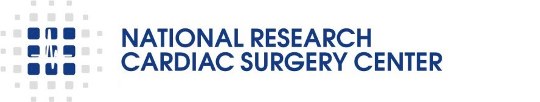 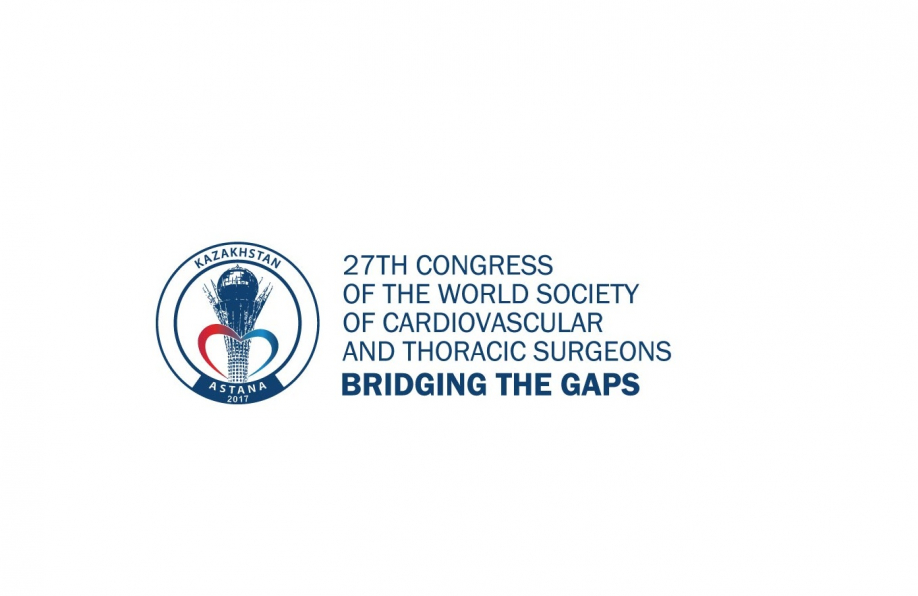 25-31 AugustLive cases “Pediatric Cardiology and Cardiac Surgery”“SURGICAL CORRECTION OF RESIDUAL CONDITIONS AFTER HEART SURGERIES ON CHILDREN”Dr. Gerhard Ziemer  The University of Chicago Medical Center, USA“TREATMENT AFTER VALVE IMPLANTATION OF PULMONARY ARTERY”Dr. Frank IngChildren's Hospital Los Angeles, USA“SURGICAL TREATMENT OF CORRECTED TRANSPOSITION OF GREAT VESSELS (PART 2)” Dr. George FrenkelSchneider Children's Medical Center, Israel31 August Live cases “Cardiac Surgery”“CANULATION FOR ECMO”Dr. Timur Lesbekov Gasthuisberg University Hospital, Belgium“ANASTOMOTIC SKILLS LAB”Dr. Paul Sergeant  Gasthuisberg University Hospital, Belgium“MITRAL VALVE REPAIR SKILLS LAB”Dr. Paul Sergeant  Gasthuisberg University Hospital, Belgium“AORTIC SKILLS LAB”	Dr. Paul Sergeant  Gasthuisberg University Hospital, BelgiumMaster classes “Surgery of Arrhythmias”“CRYOBALON ABLATION OF ATRIAL FIBRILLATION WITH MINIMAL FLUOROSCOPY”Dr James ReissPeace Health Southwest medical center, USADr. Ayan AbdrakhmanovNational Research Center for Cardiac Surgery, KazakhstanOmirbek NuralinovNational Research Center for Cardiac Surgery, Kazakhstan“EXTRACTION OF ENDOCARDIAC ELECTRODES”Dr. Christian WolmanUniversity Heart Center, AustriaDr. Ayan AbdrakhmanovNational Research Center for Cardiac Surgery, Kazakhstan Dr. Azat TursynbekovNational Research Center for Cardiac Surgery, Kazakhstan“IMPLANTATION WITHOUT ELECTRODE CARDIAC PACEMAKER”Dr. FaisalKing Fahd Medical City – King Salman Heart Center Riyadh, Saudi ArabiaDr. Ayan AbdrakhmanovNational Research Center for Cardiac Surgery, KazakhstanDr. Abay BakytzhanulyNational Research Center for Cardiac Surgery, KazakhstanLive cases “Surgery of Arrhythmias”“IMPLANTATION OF THE LEFT VENTRICLE ELECTRODE” Dr. Omirbek NuralinovNational Research Center for Cardiac Surgery, Kazakhstan “TRANSSEPTAL PUNCTURE” Dr. Alikhan BaidauletovNational Research Center for Cardiac Surgery, Kazakhstan 1 September 07:00-10:00 Registration15:00 – 17:00   OPENING CEREMONY15:00-15:15 Welcome speech of The President of Republic of Kazakhstan      (Mr. Nursultan Nazarbayev)15:15-15:30 Welcome speech of Minister of Health of Republic of Kazakhstan (Mr. Elzhan Birtanov)15:30-15:45 Welcome speech of Chancellor, WSCTS (Dr. Stuart Jamieson)15:45-16:00 Welcome speech of Prof. Vipin Zamvar Introduction to President of WSCTS 16:00-16:15 Presidential Address WSCTS (Mr. Robert Kleinloog)16:15-16:30 Welcome speech of ISMICS (Dr. Johannes Bonatti)16:30-16:45 Welcome speech of Chairman WSCTS 2017 (Dr. Yuriy Pya)16:45-17:00 Welcome speech of Chairman WSCTS 201817:00-17:15 Guest Lecturer (Prof. Anthony Nobles)10:00-10:30  PLENARY SESSION 1 “Thoracic Surgery”Moderators:10:00-10:15"Management of pulmonary tuberculosis: is there place for surgery?"Dr. Petr K. YablonskyiResearch Institute of pulmonary tuberculosis of St. Petersburg, Russia10:15-10:30"Role of hybrid operating theatre in thoracic surgery»Dr. Calvin NgThe Chinese University of Hong Kong, China 10:00-12:00  PLENARY SESSION 2   “Cardiac Surgery”	Moderators:10:00-10:15 “Pulmonary thromboendarterectomy”Dr. Stuart Jamieson  University of California, USA10:15-10:30 “Historical evolution of coronary surgery: How does the future look?”Dr. Federico BenettiBenetti foundation, Argentina10:30-10:45 “Grown-up congenital heart disease (GUCH) - an emerging problem in cardiac surgery”Dr. Marko Turina  	University of Zurich, Switzerland10:45-11:00“Why can we train young guys to fly superjets but not to operate complex procedureDr. Paul Sergeant  Gasthuisberg University Hospital, Belgium11:00-11:15 “Universal chordal-sparing mitral valve replacement: 20 years of clinical experience”Dr. Sergey DzemeshkevichRussian Research Center of Surgery of B. Petrovskiy, Russia11:15-11:30 “Cardiogenic shock and ECMO: why do we need a better definition?”Dr. Pascal Le PrinceParis public assistance hospital, France11:30-11:45 “Personalized external aortic root support: a new treatment of patient with Marfan syndrome”Dr. Jan PirkInstitute of Clinical and Experimental Medicine in Prague, Czech Republic11:45-12:00 “Totally thoracoscopy cardiac surgery are successfully carried out in more than 1200 cases”“Dr. Zeng Shan Ma Taishan Medical University, China12:00-12:15 “Venous recanalization and rehabilitation”Dr. Frank IngChildren's Hospital Los Angeles, USA9:00-13:00  SESSION 3 “The  2nd Congress of electrophysiology and cardiac pacing”Moderators:9:15-10:00 Embryology and electrophysiological anatomy of the human heart for interventional arrhythmologistsDr. Maksim DidenkoMilitary Medical Academy of S. Kirov10:00-10:20 “Catheter ablation of VT”Dr. Josef Kautzner  Institute for Clinical and Experimental Medicine, Czech Republic10:40-11:00 “Sudden cardiac death”Dr. Makhabbat BekbosynovaNational  Research Center for Cardiac Surgery, Kazakhstan11:00-13:00  TV TRANSLATION “CATHETER ABLATION OF VT”Dr. Josef Kautzner  Institute for Clinical and Experimental Medicine, Czech RepublicDr. Ayan AbdrakhmanovNational Research Center for Cardiac Surgery, Kazakhstan Dr. Azat TursynbekovNational Research Center for Cardiac Surgery, Kazakhstan13:00-14:30 LUNCH***SYMPOSIUM 9:00-15:00  SESSION 4  Workshop for Medical NursesModerators:09:00-09:45“Safety technique for surgical team during surgeries” Ann FolinMölnlycke Health Care, Sweden09:50-10:30“Comprehensive approach in preventative care system of infection related to medical help in OR”Olga LolktionovaMölnlycke Health Care, Sweden10:30-11:00“Hand protection of surgical team from evidence-based medicine”Julia SamoilovaMölnlycke Health Care, Sweden11:00-11:45“Council directive 2010/32EU”Ann FolinMölnlycke Health Care, Sweden11:45-12:30“Dressed for success”Ann FolinMölnlycke Health Care, Sweden12:30-12:45 “Controlling hospital acquired infection:Focus on the role of the environment and new technologies for decontamination.”Olga SleighChelsea and Westminster Hospital NHS Foundation Trust, UK12:45-13:00 “Patient / Nurse Partnership in Thoracic Transplant Patients”Mary Jo LarsonUniversity of Minnesota Medical Center, USA13:00-15:00“Modern dressing bandages and wound treatment”2 September08:00-11:30  SESSION 5 “Heart Failure”Moderators:08:00-08:15  Presentation of book “Heartbeat”Dr.Sergey DzemeshkevichRussian  Research Center of Surgery of B. Petrovskiy, Russia8:15-8:30  “Combined heart and liver transplantation: Mayo Clinic experience and immunologic Benefits”Dr. Richard C. Daly Mayo Clinic, USA8:30-08:45  “Heart transplant in the gulf region”Dr. Feras Bader  Cleveland Clinic, UAE8:45-09:15  COFFEE BREAK WITH EXHIBITION9:15-9:30 “Terminal heart failure: assist device or transplantation”Dr. Jan GummertHeart Surgery Clinic, Germany9:30-9:45 “The Development of mechanical circulatory support since 1987”Dr. Roland HetzerSana Herzzentrum Cottbus, Germany9:45-10:00“Mechanical circulatory support in heart failure”Dr. Feras Bader  Cleveland Clinic, UAE10:00-10:15“Mechanical circulatory support versus heart transplant in end-stage heart failure”Dr. Feras Bader  Cleveland Clinic, UAE10:15-10:30“Establishing HF programs in the middle East”Dr. Feras Bader  Cleveland Clinic, UAE10:30-10:45“VAD & TAH  technique and case reports”	Dr. Latif ArusogluUniversity of Bochum, Germany 10:45-11:00“Heart failure surgical treatment”Dr. Maqsood Elahi  “CardiacEye” International Foundation, Pakistan11:00-11:15“Are there stem cell therapies available for damaged heart in heart failure?”Dr. Maqsood Elahi  “CardiacEye” International Foundation, Pakistan11:15-11:30 Dr. Walter DembitskySharp Memorial Hospital, USA08:00-08:45  SESSION 6  “Lung cancer” with ISMICSModerators:8:00-8:15  “Sublobar resection vs SBRT/ablation for high-risk patients with lung cancer”Dr. Hiran FernandoBoston Medical Center, USA8:15-8:30  “A lung cancer screening program: What is needed and how to do it”Dr. Richard C. Daly  Mayo Clinic, USA8:30-8:45“Minimally invasive resection of large anterior mediastinal tumors-should this be done?”Dr. Jens RuckertCharite Medical University, Germany08:00-10:00  SESSION 7 “Anesthesia and Intensive Care”8:00-8:15  Use of intraaortic baloon pump in cardiac surgeryDr. Robertas Samalavicius  Vilnius University Hospital, Lithuania8:15-8:30“Preoperative evaluation clinic for cardiac and major vascular surgical patients: Model for “Perioperative anesthesia and surgical home”Dr. George SilvayMount Sinai Hospital, USA8:30-8:45“Anesthetic management of patients undergoing operation for type A aortic dissection”Dr. George SilvayMount Sinai Hospital, USA8:45-9:00“Age is not a contraindication for cardiac or major vascular surgery”Dr. George SilvayMount Sinai Hospital, USA9:00-9:15“Rational hemotherapy in cardiac surgery”Dr. Tomasz KotulakInstitute for Clinical and Experimental Medicine Prague, Czech Republic9:15-09:45  COFFEE BREAK WITH EXHIBITION09:45-10:00“Right ventricle failure in cardiac surgery”Dr. Tomasz KotulakInstitute for Clinical and Experimental Medicine Prague, Czech Republic08:00-08:15  SESSION 8 “Vascular surgery”Moderators:08:00-08:15“Assessing the impact of the sinus-saving modifications of eversion carotid endarterectomy on the stabilization of perioperative arterial hemodynamic”Dr. Georgiy TreigerSouth Ural State Medical University, Russia08:00-08:45  SESSION 9  “”08:00-12:15  SESSION 10 “ECMO”Moderators:8:00-8:15 “ECMO HUB service in Oklahoma”Dr. Aly El Banayosy  INTEGRIS Nazih Zuhdi Transplant Institute, USA08:15-08:30  Dr. Alois PhilippUniversity of Regensburg, Germany8:45-09:15 COFFEE BREAK WITH EXHIBITION9:15-9:30 “Pulmonary failure. Patients selection” Dr. Aly El Banayosy  INTEGRIS Nazih Zuhdi Transplant Institute, USA9:30-9:45“ECMO in the elderly cardiac surgical patients”Dr. Robertas Samalavicius  Vilnius University Hospital, Lithuania9:45-10:00 “Pushing the boundaries: ECMO in the elderly postcardiotomy patients”Dr. Robertas Samalavicius  Vilnius University Hospital, Lithuania10:00-10:15 “Neurologic monitoring and complications while on ECMO”Dr. Michael FirstenbergThe Summa Health Care System, USA10:15-10:30 “Less is more: Minimal extracorporeal circulation (MECC) for coronary bypass operations”Dr. Mustafa CikirikciogluUniversity Hospital of Geneva, Switzerland10:30-10:45“ECMO - From indication until ablation”Dr. Mustafa CikirikciogluUniversity Hospital of Geneva, Switzerland10:45-11:00“Risk factors for early death after successful weaning from ECMODr. Michael FirstenbergThe Summa Health Care System, USA11:15-11:30 “Veno-arterial ECMO in the management of the mechanical complications of acute myocardial infarction: is this a useful tool in the real world?”Dr. Francesco FormicaUniversity of Milano-Bicocca, Italy11:30-11:45  Dr. Guillaume LebretonParis public assistance hospital, France11:45-12:00  Dr. Nicolas BrechotParis public assistance hospital, France12:00-12:15  “Resuscitative capabilities of ECMO in the Cardio surgical Clinic”S.Ibragimov, S.Belov, V.Pasyuga, Yu.Shlakin, D.TarasovFederal Center of Cardiovascular Surgery; Astrahan State Medical University, Russia14:30-16:15  SESSION 11 “TAVI” and training villageModerators:14:30-14:45 “3rd generation TAVI devices – exciting tools for cardiac surgeons”Dr. Hermann Reichenspurner University Hospital Eppendorf, GermanyTV TRANSLATION “TF TAVI”Dr. Abdurashid MussayevNational Research Center for Cardiac Surgery, KazakhstanTV TRANSLATION “TAVI APEX CLOSER DEVICE”Dr. Timur Lesbekov National  Research Center for Cardiac Surgery, KazakhstanTV TRANSLATION “TAVI”Dr.  Serik AlimbayevNational Research Cardiac Surgery Center, Kazakhstan15:30-16:00 COFFEE BREAK WITH EXHIBITION16:00-16:15  TAVR of patients with severe left ventricular dysfunctionDr. Peter AndrekaGottsegen Hungarian Institute of Cardiology, Hungary14:30-15:00  SESSION 12 “Surgery of Pulmonary Hypertension”Moderators:14:30-14:45  “Pulmonary endarterectomy”Dr. Michael MadaniUniversity of California, USA14:45-15:00 “Pulmonary artery radiofrequency denervation for the treatment for patients with residual thromboembolic pulmonary hypertension”Dr. Alexandr ChernyavskiySiberian Federal Biomedical Research Center of E. Meshalkin14:30-16:15  SESSION 13 “Esophagus surgery” with ISMICSModerators:14:30-14:45“Minimally Invasive esophagectomy: technique and results”Dr. Ghullam AbbasRiverview Medical Center, USA15:00-15:15 “Minimally invasive repair of giant hiatal hernias”Dr. Ghullam AbbasRiverview Medical Center, USA15:30-16:00  COFFEE BREAK WITH EXHIBITION16:00-16:15 “Laparoscopic /robotic therapies for motility disorders of the esophagus”Dr. Hiran FernandoBoston Medical Center, USA14:30-17:15  SESSION 14  “Aortic and Mitral Valve Surgery”Moderators:14:30-14:45  “3D enabled totally endoscopic surgery is superior for teaching minimally invasive mitral valve repair”Dr. Ludwig MullerUniv. Klinik für Herzchirurgie, Austria14:45-15:00  “Robot Assisted Mitral Valve Repair: Mayo Clinic Experience”Dr. Richard C. Daly  Mayo Clinic, USA15:00-15:15  “Minimal invasive mitral valve repair”Dr. Jan GummertLeipzig Heart Center, Germany15:15-15:30“Off pump mitral valve surgery: still deep diving”Dr. Kestutis RucinskasVilnius University Hospital Santariškių Klinikos, Litva15:30-16:00 COFFEE BREAK WITH EXHIBITION16:15-16:30“Sutureless aortic valve replacement - Are they futureless or they are the future”Dr. Mustafa CikirikciogluUniversity Hospital of Geneva, Switzerland16:30-16:45“Isolated aortic valve repair. Baku experience”Dr. Kamran Kazimoglu MusayevBaku Central Clinic Hospital, Azerbaidzhan16:45-17:00“Conventional and minimally invasive approaches in the surgery of mitral valve dysplasia” D.Kondratyev, D. Kozmin, D.Tungusov, S. Makeev, S. Enginoev, Y. Martyanova, I.Chernov, D.TarasovFederal Center of Cardiovascular Surgery; Astrahan State Medical University Russia17:00-17:15“Cardiomyopathy and valvular dysplasia: accidental combination or related pathology”S.L. Dzemeshkevich, Y.V. Frolova, E.V. Zaklyazminskaya, D.N. Fyodorov, M.S. Malikova, A.N. Lugovoy, A.P. Motreva, D.G. TarasovRussian Research Center of Surgery of B. Petrovskiy, RussiaTV TRANSLATION “MICS +COR KNOT”Dr. Ludwig MullerDr. Yermagambet KuatbayevNational Research Center for Cardiac Surgery, Kazakhstan09:45-16:15  SESSION 15 “Pediatric Cardiology  and Cardiac Surgery”Moderators:09:45-10:00 “Hybrid implantation……..”Dr. Frank IngChildren's Hospital Los Angeles, USA10:00-10:15 “Transcatheter closure of patient ductusarteriosus in premature babies <2kg”Dr. Alain FraisseRoyal Brompton Hospital, UK10:15-10:30 “Percutaneous pulmonary valve implantation in native RVOT”Dr. Alain FraisseRoyal Brompton Hospital, UK10:30-10:45 “Transcatheter suture-based closure PFO by NobelStitch”Dr. Saule KadirovaNational Research Center for Cardiac Surgery, Kazakhstan10:45-11:00 “Transcatheter treatment of partial anomalous pulmonary venous return with dual supply” Dr. Alain FraisseRoyal Brompton Hospital, UK11:00-11:15 “Stent implantation of branch pulmonary: stenosis” Dr. Saule KadirovaNational Research Center for Cardiac Surgery, Kazakhstan11:15-11:45 COFFEE BREAK WITH EXHIBITION11:45-12:00 Dr. Mohan ReddyUCSF Pediatric Heart Center, USA12:00-12:15“Palliative operations for infants and their maintenance”Dr. Ricardo MunozUniversity of Pittsburgh, USA12:15-12:30“Total Cavo-Ventricular anastomosis”Dr. Gerhard Ziemer Heart University of Chicago Medical Center, USA12:30-12:45 “Management of Single Ventricle Physiology Patient in the Preoperative Period”Dr. Yulia DomninaUniversity of Pittsburgh, USA12:45-13:00 Dr. Dmitryi GorbunovNational  Research Center for Cardiac Surgery, Kazakhstan13:00-14:30 LUNCH***SYMPOSIUM “Update on myocardial protection”14:30-14:45“Conversion surgery 27 years After Bjoerk-Fontan operation: Biventricular quintuple valve Fontan”Dr. Gerhard Ziemer Heart University of Chicago Medical Center, USA	14:45-15:00“SVC syndrome from innominate vein/superior vena cava/right atrium/right ventricular outflow tract tumor thrombus: tumor debulking in a 16 year old”Dr. Gerhard Ziemer Heart University of Chicago Medical Center, USA15:00-15:15 “RVOT reconstruction in TOF: Baku experience “Dr. Rashad MahmudovBaku Heart Center, Azerbaidzhan15:30-15:45“Challenges for the care of adults with congenital heart defects”Dr. Rainer Kozlik-Feldmann  University Heart Center Hamburg, Germany15:45-16:00 “Pediatric HTx”Dr. Arnt E. Fiane Oslo University Hospital, Norway16:00-16:15 “Re-HTx” Dr. Arnt E. Fiane Oslo University Hospital, Norway16:15-16:30 “"Update : ECMO  in pediatric cardiac intensive care "”Dr. Ricardo MunozUniversity of Pittsburgh, USA8:00-18:40 SESSION 16 “The 2nd Congress of electrophysiology and cardiac pacing”Moderators:8:00-8:20 “Complicated cases of implantation of the left ventricular electrode in cardioresynchronizing therapy”Dr. Bela MerkelyEuropean Society of Cardiology, Hungary8:20-8:40 “Extraction of endocardiac electrodes”Dr. Christian Wollmann University Heart Center, Austria8:40-9:00 “Cryobalon ablation of atrial fibrillation with minimal fluoroscopy”Dr James Reiss, MD, MPHPeace Health Southwest medical center, USA9:00-9:20 “Catheter ablation of atrial tachycardia”Dr. Feifan OuyangAsklepios Klinik St. Georg, Germany9:20-9:40 “The ablation of sympathetic ganglia for the treatment of cardiac rhythm disorders”Dr. Yevgeniy PokushalovSiberian Federal Biomedical Research Center of E. Meshalkin, Russia9:40-10:00 “Ablation of stellate ganglion for the treatment of drug-resistant ventricular tachycardia”Dr. Farid AlievCardiovascular Center of Azerbaijan University, Azerbaijan10:00-10:20 “Neuromodulation of autonomic nervous system”Dr. Evgeniy MichailovNorth-West Federal Medical Research Center of V. Almazov, Russia10:40-11:00 “SyncopeDr. Roin RekvavaResearch Institute of Cardiology and Internal Diseases, Kazakhstan10:00-13:00 TV TRANSLATION “IMPLANTATION OF CRT-D”Dr. Bela MerkelyHeart and Vascular Center, HungaryDr. Ayan AbdrakhmanovNational Research Center for Cardiac Surgery, KazakhstanDr. Serik BagibayevNational Research Center for Cardiac Surgery, Kazakhstan13:00-14:00 LUNCH***SYMPOSIUM “Update on myocardial protection14:00-16:00  TV TRANSLATION “CATHETER ABLATION OF ATRIAL FIBRILLATION”Dr. Feifan OuyangAsklepios Klinik St. Georg, GermanyDr. Ayan AbdrakhmanovNational Research Center for Cardiac Surgery, KazakhstanDr. Zhandos YesilbayevNational Research Center for Cardiac Surgery, Kazakhstan16:00-16:20 “The results of cryobalon ablation of atrial fibrillation”Dr. Omirbek NuralinovNational Research Center for Cardiac Surgery, Kazakhstan16:20-16:40 “Implantation without electrode pacemaker”Dr Faisal Al Smadi King Fahd Medical City – King Salman Heart Center Riyadh, Saudi Arabia17:00-17:20 “Catheter ablation of supraventricular fibrillation”Dr. Adil BaiymbetovNational Research Center of Surgery of A. Syzganov, Kazakhstan17:20-17:40 “Ablation of tachyarrhythmias in newborns and children of the first year of life”Dr. Ayan AbdrakhmanovNational Research Center for Cardiac Surgery, Kazakhstan17:40-18:00 “Radiofrequency ablation of atrial fibrillation without fluoroscopy”Dr. Azat TursunbekovNational Research Center for Cardiac Surgery, Kazakhstan3 September08:00-09:45  SESSION 17  “Bypass Grafting”Moderators:8:00-8:15  “Arterial revascularization: Strategies to deploy arterial conduits”Dr. Sotirios Prapas  Henry Dunant Hospital, Greece8:15-8:30  “Disasters during CABG surgery”Dr. Vipin ZamvarRoyal Infirmary of Edinburgh, UK8:30-8:45  “Arterial revascularization and BIMA grafting: An overview”Dr. Vipin ZamvarRoyal Infirmary of Edinburgh, UK8:45-9:00  “Off-pump CABG vs on pump CABG: Summary of current trials”Dr. Vipin ZamvarRoyal Infirmary of Edinburgh, UK9:00-9:15  “The arterial bypass: A graft for all reasons”.Dr. Teresa Keiser  Foothills Medical Centre, Canada9:15-9:30 “OPCAB as a standard in modern surgery of ischemic heart disease”I.Chernov, D.Kozmin, S.Enginoev, S.Makeev, A. Pavlov, G.Magomedov, D.TarasovFederal Center of Cardiovascular Surgery; Astrahan State Medical University Russia9:30-9:45 “Five-year results of surgical treatment patients with atrial fibrillation and coronary artery disease: prospective randomized study” Dr. Alexandr ChernyavskiySiberian Federal Biomedical Research Center of E. Meshalkin, RussiaTV TRANSLATION  “MICS+CRYO”Dr. Yermagambet Kuatbayev National Research Center for Cardiac Surgery, Kazakhstan08:00-08:45  SESSION 18  “Thoracic surgery” with ISMICSModerators:8:00-8:15 “Uniportal versus multiport lobectomy is there a benefit”Dr. Calvin NgThe Chinese University of Hong Kong, China  8:15-8:30 “Uniportal lobectomy: Tips, Tricks and outcomes”Dr. Jens RueckertCharite Medical University, Germany8:30-8:45 “Robotic lobectomy versus VATS lobectomy- is there a benefit”Dr. Ricardo SantosHospital Israelita Albert Einstein, Brazil08:00- SESSION 19 “The  2nd Congress of electrophysiology and cardiac pacing”Moderators:08:00-09:00 Discussion “Fire and Ice” – comparison between radiofrequency ablation and cryobalon ablationDr. Yevgeniy LyanUniversitätsklinikum Schleswig-Holstein, GermanyDr James ReissPeace Health Southwest Medical Center, Canada09:00-09:20 “Anticoagulant therapy of atrial fibrillation”Dr. Kulzida KoshumbayevaResearch Institute of Cardiology and Internal Diseases, Kazakhstan09:20-09:40 “Minimally invasive thoracoscopic ablation of atrial fibrillation”Dr. Oleg SapelnikovClinical Hospital №1, Russia 09:40-10:00 “Remote monitoring of patients with implanted devices”Dr. Abay BakytzhanulyNational Research Center for Cardiac Surgery, Kazakhstan10:30-13:00 TV-TRANSLATION “RADIOFREQUENCY ABLATION OF ATRIAL FIBRILLATION WITHOUT FLUOROSCOPY”Dr. Yevgeniy LyanUniversitätsklinikum Schleswig-Holstein, GermanyDr. Ayan AbdrakhmanovNational Research Center for Cardiac Surgery, KazakhstanDr. Azat TursunbekovNational Research Center for Cardiac Surgery, Kazakhstan08:00-:  SESSION 20 “Sport rehabilitation”  Moderators:08:00-09:15 SESSION 21“Health Care management”Moderators:8:00-8:15 “Failures in existing quality of care reporting and scoring systems”Dr. Paul Sergeant Gasthuisberg University Hospital, Belgium8:15-8:30 “Follow up after therapy is a fundamental step in quality of care”Dr. Paul Sergeant  Gasthuisberg University Hospital, Belgium8:30-8:45 “Error disclosure”Dr.Tanya Melnik  University of Minnesota, USA8:45-9:00“Patient safety and team building in cardiac surgery”Dr. Michael FirstenbergThe Summa Health Care System, USA9:00-9:15 “Optimal organization of ACHD team”Dr. Naser Ammash  Mayo Clinic, USA9:15-9:30 “Clinical trial in Kazakhstan”Philip La Fleur Nazarbayev University, Kazakhstan10:00-11:00  SESSION 22 “Aortic Surgery”Moderators:10:00-10:15 “Aortic root surgery from Bentall operation to Ozaki”Dr. Roman KomarovFirst Moscow State Medical University of I.Sechenov, Russia10:15-10:30“Standardized treatment of acute aortic type A dissection- Hemiarch versus total arch replacement”Dr. Mustafa CikirikciogluUniversity Hospital of Geneva, Switzerland10:30-10:45  “Implantation of the aortic root into the prosthesis - a new convolution of the aortic surgery: from complex to simple”Dr. Alexandr ChernyavskyiSiberian Federal Biomedical Research Center of E. Meshalkin10:45-11:00 “Update on management of Marfan Syndrome”Dr. Naser Ammash  Mayo Clinic, USA10:00-12:15  SESSION 23 “Cardiology”Moderators:10:00-10:15 “Patients carrying two mutations in the “genes of interest” are at high E. Zaklyazminskaya, A.Shestak, M. Polyak, L.Makarov, O.Blagova, S. DzemeshkevichRussian  ResearchCenter of Surgery of B. Petrovskiy, Russia10:15-10:30  Dr. Jagadish PatilUniversity of Minnesota, USA10:30-10:45  Dr. Jaime GreenUniversity of Minnesota, USA10:45-11:00“Clinical spectrum of DCM caused by mutations in the LMNA gene”E. Zaklyazminskaya, A.Shestak, S. Mironovich, A.Polyakov, O. Blagova, N. Kotlukova, S.DzemeshkevichRussian  Research Center of Surgery of B. Petrovskiy, Russia11:00-11:15  Dr. Cindi Martin University of Minnesota, USA11:15-11:30 “Remote Interrogation or in-clinic Interrogation: Benefits for Icd Follow-up”D.Kondratyev, D. Kozmin, D.Tungusov, S. Makeev, S. Enginoev, Y. Martyanova, I.Chernov, D.TarasovFederal Center of Cardiovascular Surgery; Astrahan State Medical University Russia11:30-11:45  “1 years patient’s follow-up  with resistance arteries hypertension after denervation”Dr. Marat AripovNational Research Center for Cardiac Surgery, Kazakhstan11:45-12:00 “The comparison of stenting left main coronary artery  with various technic ”Dr. Marat AripovNational Research Center for Cardiac Surgery, Kazakhstan12:00-12:15 Carotid artery stenting performed before coronary surgery is effective prevention of cerebral ischemia during myocardial revascularizationDr. Alexey FokinSouth Ural Medical University, Russia10:00-12:15  SESSION 24 “Cardiac radiology”Moderators: Matthias Gutberlet, Rainer Rienmueller10:00-10:15 “CT evaluation of patients prior to TAVI/TAVR”Dr. Matthias GutberletUniversity of Leipzig, Germany10:15-10:30“Clinical validity of Cardiac CT and MR in the diagnostic and therapy of constrictive pericarditis”Dr. Rainer RienmuellerMedical University Graz, Austria10:30-10:45 “Radiation diagnostics of congenial heart disease”Dr. Mariya VishnyakovaMoscow Regional Research Clinical Institute of M. Vladimirsky, Russia10:45-11:00 “Possibilities of multislice computed tomography in the diagnostics of complications after implantation of left ventricle assist devices in patients with heart failure”Dr. Tairkhan DautovNational Research Center for Cardiac Surgery, Kazakhstan11:00-11:30 COFFEE BREAK WITH EXHIBITIONModerators: Tairkhan Dautov, MariyaVishnyakova11:30-11:45“Cardiac MR in patients after surgically corrected tetralogy of fallot”Dr. Matthias GutberletUniversity of Leipzig, Germany11:45-12:00“Results of dynamic myocardial perfusion in patients before and after coronary bypass”Dr. Rainer RienmuellerMedical University Graz, Austria12:00-12:15  “Imaging analysis of lung hypoplasia with high technology computed tomography”Elmira  ChuvakovaNational Research Medical Center, Kazakhstan13:00-14:30 LUNCH***SYMPOSIUM CLOSING CEREMONY TimeSession NameRoom1 September, Friday1 September, Friday1 September, Friday1 September, Friday07:00-10:00Registration10:00-10:30PLENARY SESSION 1 “Thoracic Surgery”10:00-12:00PLENARY SESSION 2“Cardiac Surgery” 10:00-13:00SESSION 3 “The  2nd Congress of electrophysiology and cardiac pacing”09:00-15:00SESSION 4Workshop for Medical Nurses15:00-17:00Opening ceremony2 September, Saturday2 September, Saturday2 September, Saturday2 September, Saturday08:00-11:30SESSION 5 “Heart Failure”08:00-08:45SESSION 6 “Lung cancer” with ISMICS08:00-10:00 SESSION 7 “Anesthesia and Intensive Care”08:00-08:15SESSION 8 “Vascular surgery”08:00-08:45SESSION 9 “Interventional cardiology”08:00-12:15SESSION 10 “ECMO”14:30-16:15SESSION 11 “TAVI” and Training village14:30-15:00SESSION 12 “Surgery of Pulmonary Hypertension”14:30-16:15SESSION 13 “Esophagus surgery» with ISMICS14:30-17:15SESSION 14“Aortic and Mitral Valve Surgery”09:45-16:15SESSION 15“Pediatric Cardiology and Cardiac Surgery”08:00-18:40SESSION 16 “The  2nd Congress of electrophysiology and cardiac pacing”19:00GALA dinner 3 September, Sunday3 September, Sunday3 September, Sunday3 September, Sunday08:00-09:45SESSION 17“Bypass Grafting”08:00-09:00SESSION 18“Thoracic surgery” with ISMICS08:00-18:30SESSION 19“The  2nd Congress of electrophysiology and cardiac pacing”08:00-09:00SESSION 20  “Sport rehabilitation”08:00-09:15SESSION 21“Health Care management ”10:00-11:00SESSION 22“Aortic Surgery”10:00-12:15SESSION 23 “Cardiology”10:00-12:15SESSION 24 “Radiology”Closing ceremony